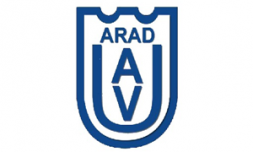 UNIVERSITATEA "AUREL VLAICU" DIN ARADFACULTATEA DE ȘTIINȚE EXACTE DOMENIUL: INFORMATICĂ  PROGRAMUL DE STUDIU: INFORMATICĂFORMA DE ÎNVĂŢĂMÂNT CU FRECVENȚĂLUCRARE DE LICENȚĂÎNDRUMĂTOR ŞTIINŢIFIC:………………………………………..ABSOLVENT: ……………………….ARADIunie 2022UNIVERSITATEA "AUREL VLAICU" DIN ARADFACULTATEA DE ȘTIINȚE EXACTE DOMENIUL: INFORMATICĂ  PROGRAMUL DE STUDIU: INFORMATICĂFORMA DE ÎNVĂŢĂMÂNT CU FRECVENȚĂTITLUL LUCARII DE LICENTAÎNDRUMĂTOR ŞTIINŢIFIC:…………………………………..ABSOLVENT: ………………………..ARADIunie 2022UNIVERSITATEA "AUREL VLAICU" DIN ARAD			                                FACULTATEA DE  ȘTIINȚE EXACTE				                                     DOMENIUL: INFORMATICĂ                                                                        PROGRAMUL DE STUDIU: INFORMATICĂNr.         din …. IUNIE 2022					            APROBATDECANConf. dr. MARIUS TOMESCU                                                                       VIZAT 										Îndrumător ştiinţificLector univ. ………………DATE PERSONALE ALE CANDIDATULUI1. Date privind identitatea persoaneiNumele:	Numele anterior: -Prenumele: 2. Sexul: (M/F): 3. Data şi locul naşterii:Ziua / luna / anul: Locul (localitate, judeţ) 4. Prenumele părinţilor:Tata: Mama: 5. Domiciliul permanent: , telefon:, e-mail: 6. Sunt absolventă promoţia: Iunie 20227. Forma de învăţământ pe care am absolvit-o este: (cu frecvenţă, cu frecvenţă redusă, ID), cu taxă/fără taxă: ;8. Locul de muncă (dacă e cazul): 9. Solicit înscrierea la examenul de LICENȚĂ, Sesiunea IUNIE anul 2022.10. Lucrarea de LICENTĂ pe care o susţin are următorul titlu: ………………11. Îndrumător ştiinţific: ……………..12. Menţionez că susţin examenul de finalizare a studiilor pentru prima oară şi declar pe propria-mi răspundere că am luat la cunoştinţă de prevederile art. 143 din Legea 1/2011. Declar că prezenta lucrare nu este realizată prin mijloace frauduloase, fiind conştient de faptul că, dacă se dovedeşte contrariul, diploma obţinută prin fraudă îmi poate fi anulată, conform art. 146 din Legea 1/2011.                                                                        SEMNĂTURA,					___________________________REFERAT PRIVIND LUCRAREA DE LICENŢĂ AABSOLVENTULUI/EI ………..DOMENIUL INFORMATICĂPROGRAMUL DE STUDIU	INFORMATICĂPROMOŢIA 20221. Titlul lucrării: 2. Structura lucrării 3. Aprecieri asupra conţinutului lucrării de licenţă, organizare logică, mod de abordare, complexitate, actualitate, deficienţe.4. Aprecieri asupra lucrării (se va menţiona: numărul titlurilor bibliografice consultate, frecvenţa notelor de subsol, calitatea şi actualitatea surselor consultate; modul în care absolventul a prelucrat informaţiile din sursele bibliografice, contribuţii originale) 5. Concluzii (valoarea lucrării elaborate de absolvent, relevanţa studiului întreprins, competenţele absolventului, consecvenţa şi seriozitatea de care a dat dovadă absolventul pe parcursul documentării şi elaborării lucrării)6. Redactarea lucrării respectă normele de redactare.7. Nu există suspiciuni de realizare prin fraudă a prezentei lucrări.8. Procentul de similitudine din Raportul de similitudine al lucrării este,  mai mic de 25%.9. Consider că lucrarea îndeplineşte condiţiile pentru susţinere în sesiunea de Examen de licenţă din cadrul Programului de studii Informatică din cadrul Facultății de Științe Exacte,Arad,								Îndrumător ştiinţific,Data, ………..						…………………………. Cuprins